Wählen Sie aus, ordnen Sie zu, oder kreuzen Sie an (wenn nicht anders angegeben).Wählen Sie aus, ordnen Sie zu, oder  kreuzen Sie an (wenn nicht anders angegeben).(I) Polymere                                               Ordnen Sie die Polymere den Begriffen zu.
Polyester:                           Polyamid:
Polyurethan:
Ordnen Sie nach dem Reaktionstyp.
Polykondensation:               
Polyaddition:                    
Polymerisation:
Ordnen Sie die betreffenden Polymere den Namen zu.
PP:                                  PET: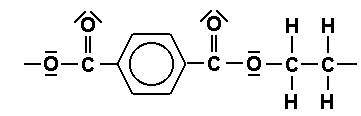 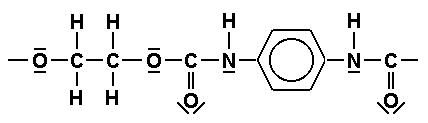 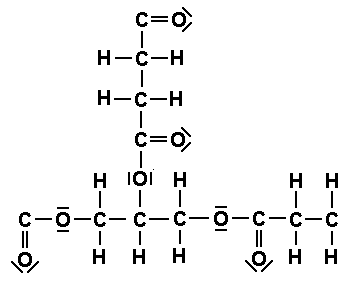 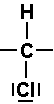 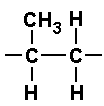 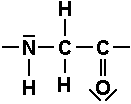   MonomereGeben Sie die Monomere zu den Polymeren an: 
(A): 	(B):	(C):
(D):	(E):	(F): (01)  1,2,3-Propantriol	(02)  1,4-Benzoldicarbonsäure    (03)  Dichlormethan  (04)  Chlorethan	(05)  Propen	(06)  1,2-Ethandiol 
 (07)  Ethanol	(08)  1,2-Dichlorethen	(09)  1,4-Diaminobenzol
 (10)  Butandisäure 	(11)  4-Amino-benzoesäure	(12)  Chlorethen (13)  Aminoethansäure	(14)  1,2-Propandiol 	(15)  Propan (II) PolyreaktionenKreuzen Sie richtige Aussagen an.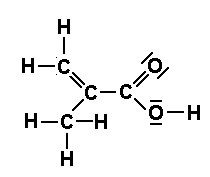   			     Methyacrylsäure   Das Monomer kann durch Polykondensation ein Polymer bilden, weil es eine 
 	Carboxy-Gruppe hat.   Das Monomer kann in einer Polykondensationsreaktion mit einem geeigneten 	zweiten Monomer  ein Polymer bilden.   Das Monomer kann durch radikalische Polymerisation zu einem Polymer 	reagieren.   Das Monomer kann durch radikalische Polymerisation zu einem Polymer 	reagieren, weil es eine Zweifachbindung zwischen dem Sauerstoffatom und 	dem Kohlenstoffatom hat.   Das Monomer kann durch eine Polyadditionsreaktion zu einem Polymer 	reagieren.Radikalische Polymerisation 
Geben Sie die drei Reaktionsschritte der radikalischen Polymerisation von Ethen mit Strukturformeln an.(IV) VerwertungGeben Sie jeweils die Schritte in der richtigen Reihenfolge an.Energetische Verwertung: Werkstoffliche Verwertung:Rohstoffliche Verwertung: A  Formen	B  Pyrolyse/Hydrierung	C  Schmelzen  	D   Reinigen

E  Hydrolyse	F      Sortieren 		G  Verbrennen (I) Polymere                                               Ordnen Sie die Polymere den Begriffen zu.
Polyester: 	DF                 Polyamid:  B
Polyurethan: 	C
Ordnen Sie nach dem Reaktionstyp.
Polykondensation:   BDF            
Polyaddition:    	C                
Polymerisation: 	AE
Ordnen Sie die betreffenden Polymere den Namen zu.
PP:   E                             PET:  F  MonomereGeben Sie die Monomere zu den Polymeren an:
(A): 08	(B): 13	(C): 14+06
(D): 10+01	(E): 05	(F): 06+02 (01)  1,2,3-Propantriol	(02)  1,4-Benzoldicarbonsäure    (03)  Dichlormethan  (04)  Chlorethan	(05)  Propen	(06)  1,2-Ethandiol 
 (07)  Ethanol	(08)  1,2-Dichlorethen	(09)  1,4-Diaminobenzol
 (10)  Butandisäure 	(11)  4-Amino-benzoesäure	(12)  Chlorethen (13)  Aminoethansäure	(14)  1,4-Benzoldiisocyanant	(15)  1,2-Propandiol  (II) PolyreaktionenKreuzen Sie richtige Aussagen an.  			     Methyacrylsäure   Das Monomer kann durch Polykondensation ein Polymer bilden, weil es eine 
 	Carboxy-Gruppe hat.   Das Monomer kann in einer Polykondensationsreaktion mit einem geeigneten 	zweiten Monomer  ein Polymer bilden.   Das Monomer kann durch radikalische Polymerisation zu einem Polymer 	reagieren.   Das Monomer kann durch radikalische Polymerisation zu einem Polymer 	reagieren, weil es eine Zweifachbindung zwischen dem Sauerstoffatom und 	dem Kohlenstoffatom hat.   Das Monomer kann durch eine Polyadditionsreaktion zu einem Polymer 	reagieren.Radikalische Polymerisation Geben Sie die drei Reaktionsschritte der radikalischen Polymerisation von Ethen mit Strukturformeln an.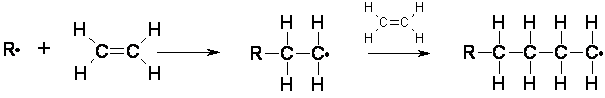 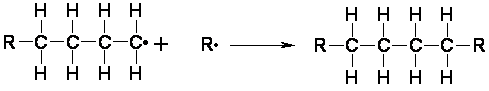 (IV) VerwertungGeben Sie jeweils die Schritte in der richtigen Reihenfolge an.Energetische Verwertung: 	GWerkstoffliche Verwertung:	DFCARohstoffliche Verwertung: 	E/BA  Formen	B  Pyrolyse/Hydrierung	C  Schmelzen  	D   Reinigen

E  Hydrolyse	F      Sortieren 		G  Verbrennen 